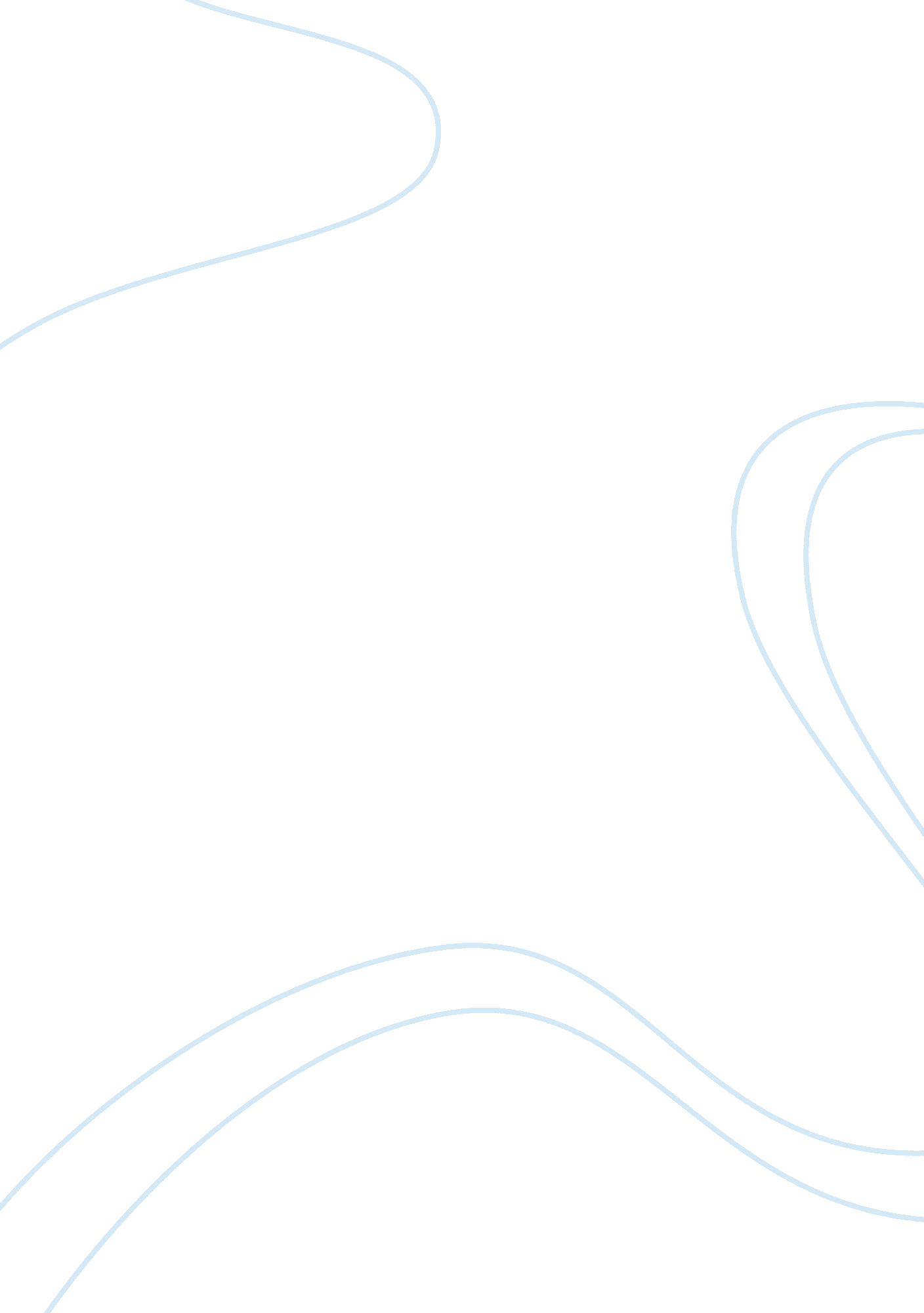 The song: eleanor rigby by the beatles (2:08)Art & Culture, Music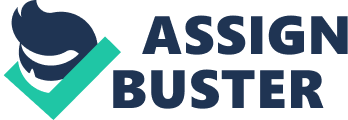 Technical Music Analysis of Eleanor Rigby The song Eleanor Rigby opens up with verse (where refrain lyrically covers verse). The reason behind its opening with verse is because the chorus changes music change in the song along with eight bars. 
Eleanor Rigby is a mixture of harmony and melody. The lead melody in the song is sounding Dorian mode which is relatively sharper than the degree of harmony in the song. The opening of the song is C-major. The reason behind this mixture of melody and harmony is that the composition has a consonant note. Metronome marking in the song is evident from the tempo. As per standard, Eleanor Rigby plays 120 beats per tempo. This is the reason behind considering the tempo of the music medium (Beatty). 
The song ends with a verse after a fast chorus. The mood of the song is melody where (C-B) notes on the chord have given a fast beat by the end of the song. With the slow transition, the dynamics of the paper slowly shifts from em to eighth note. It can be noted only near the last verse where one can assess staccato notes. 
The acoustics that can be heard because of close microphone contact provides timbre, also known as tonal color, to the song. It is evident that the texture of the song changes by the end because verses have been distinctively composed of chorus (Beatty). 
I really liked the manner in which Beatles made use different techniques for the composition of this song. The timbre has made the song quiet strong in terms of music structure. The standardized notes of the acoustics to the verse and from the tempo to tonal color, the composition of music seemingly remain melodic in tone. 
Works Cited 
Beatty, J. Eleanor Rigby: Structure in the Arts. New York, 2005. Print. 